OSTROV SKYE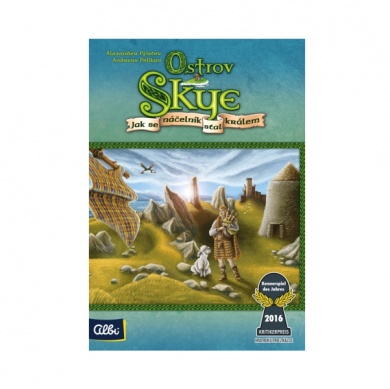 Počet hráčů:  2 - 5Věk:       8 +Doba:     60 minutCena:     699 KčAnotace:                                                                                                                                         Ve společenské hře Ostrov Skye se stanete klanovým náčelníkem, který buduje svá panství. Zajistěte si pořádný příjem, shromážděte stáda i loďstvo a triumfujte nad znepřátelenými klany. Staňte se králem ostrova Skye. Ostrov Skye je hra, která osloví pokročilejší hráče. Hra obsahuje:1 oboustranný herní plán16 bodovacích žetonů73 dílků krajiny /zelená zadní strana/zlaté mince1 žeton začínajícího hráče5 dílků krajiny s hradem /zadní strany v hráčských barvách/6 hráčských zástěn /před hrou je nutné je složit, jedna rezervní/1 ukazatel kol5 ukazatelů skóre /1 v každé hráčské barvě/1 látkový pytlík6 žetonů sekery /1 rezervní/pravidla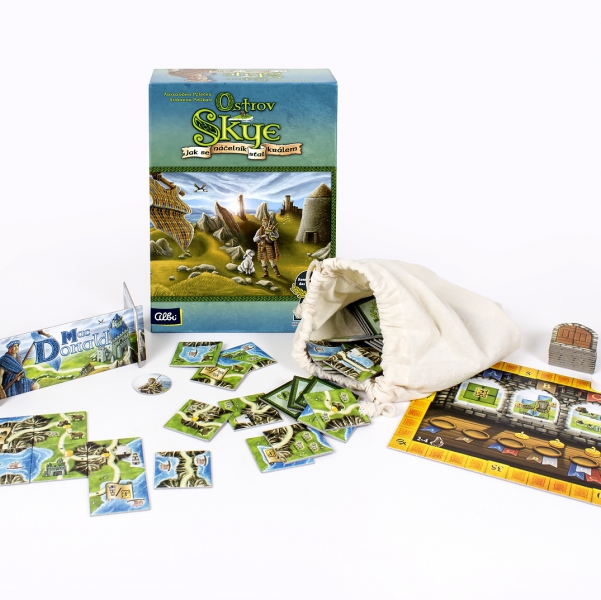 